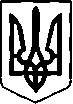 ДЕПАРТАМЕНТ ОСВІТИ ТА НАУКИ ХМЕЛЬНИЦЬКОЇ МІСЬКОЇ РАДИНАКАЗ 16.09.2019 року                                        Хмельницький                                                  №  159Про проведення Всеукраїнськихучнівських олімпіад з навчальних предметів у 2019/2020 навчальному роціВідповідно до Положення про Всеукраїнські учнівські олімпіади, турніри, конкурси з навчальних предметів, конкурси-захисти науково-дослідницьких робіт, олімпіади зі спеціальних дисциплін та конкурси фахової майстерності, затвердженого наказом Міністерства освіти і науки, молоді та спорту України від 22 вересня 2011 року № 1099, зареєстрованого в Міністерстві юстиції України 17 листопада 2011 року за № 1318/20056 та на виконання наказу Міністерства освіти і науки України від 06 серпня 2019 року № 1077 «Про проведення Всеукраїнських учнівських олімпіад і турнірів з навчальних предметів у 2019/2020 навчальному році», наказу Департаменту освіти і науки Хмельницької обласної державної адміністрації  від  16.09.2019 року № 335-од «Про проведення Всеукраїнських учнівських олімпіад з навчальних предметів у 2018/2019 навчальному році», з метою пошуку, підтримки та розвитку творчого потенціалу обдарованої молодіНАКАЗУЮ:Керівникам закладів загальної середньої освіти:1.1. Провести  І етап (шкільні олімпіади) Всеукраїнських учнівських олімпіад у 2019/2020 навчальному році з трудового навчання, української мови та літератури, фізики, історії, математики, географії, астрономії, іноземних мов (англійської, німецької, французької), хімії, біології, екології, інформатики, мови і літератури національних меншин, правознавства, економіки, інформаційних технологій за текстами і завданнями, підготовленими предметно-методичними комісіями, склад яких затверджується наказом керівника  закладу загальної середньої освіти. Жовтень 2019 р.1.2. Подати в науково-методичний центр Департаменту освіти та науки (методисту  Лєпіховій Н.В.) графік проведення шкільних олімпіад (додаток 1), затверджений директором закладу загальної середньої освіти. До 05.10.2019 р.1.3. Проаналізувати результати І етапу Всеукраїнських учнівських олімпіад, вжити заходів щодо поліпшення організаційного, науково-методичного рівня їх проведення.1.4. Надіслати звіти про проведення І етапу Всеукраїнських учнівських олімпіад з базових навчальних предметів та заявки на участь команд у ІІ етапі профільним методистам науково-методичного центру Департаменту освіти та науки в електронному та паперовому вигляді за 10 днів до проведення  ІІ етапу олімпіади. Звіти і заявки надати відповідно до зразків, в друкованому вигляді, за підписом керівника закладу (додаток 2).1.5. Забезпечити участь шкільних команд у ІІ етапі Всеукраїнських учнівських олімпіад (додаток 3).Листопад – грудень 2019 р.2. Науково-методичному центру Департаменту освіти та науки Хмельницької міської ради (завідувач Каліночкіна Ю.М.):2.1. Провести ІІ етап Всеукраїнських учнівських олімпіад з базових навчальних предметів згідно з графіком за завданнями Хмельницького обласного інституту післядипломної педагогічної освіти.Листопад – грудень 2019 р.2.2. Забезпечити організацію та науково-методичний супровід II етапу Всеукраїнських учнiвських олімпіад у 2018/2019 навчальному році.2.3. Визначити місце проведення, склад журі та апеляційної комісії ІІ етапу Всеукраїнських олімпіад.2.4. Проаналізувати результати ІІ етапу Всеукраїнських олімпіад, вжити заходів щодо поліпшення організаційного, науково-методичного рівня їх проведення.2.5. Надіслати звіти про проведення ІІ етапу Всеукраїнських учнівських олімпіад з базових навчальних предметів та заявки на участь команд у ІІІ етапі на адресу Хмельницького обласного інституту післядипломної педагогічної освіти в електронному вигляді та паперовому (відповідно до нормативних вимог) впродовж трьох днів по завершенню олімпіади, але не пізніше 27 грудня 2019 року.2.6. Провести навчально-тренувальні збори з підготовки команд-учасників ІІІ етапу Всеукраїнських учнівських олімпіад.2.7. Забезпечити участь міських команд у ІІІ етапі Всеукраїнських учнiвських олiмпiад. Січень-лютий 2019 р. 2.8. Направити команди учнів на III етап Всеукраїнських учнiвських олiмпiад у супроводі керівника команди відповідно до затвердженого графіка їх проведення і представництва.2.9. Направити членів журі, експертів-консультантів, членів апеляційної комісії  для роботи у III етапі Всеукраїнських учнiвських олiмпiад відповідно до графіка їх проведення.3. Контроль за виконанням наказу покласти на завідувача науково-методичного центру Департаменту освіти та науки Хмельницької міської ради Каліночкіну Ю.М.В. о. директора Департаменту                                                                     С. Губай     С. Губай Ю. КаліночкінаН. ЛєпіховаДодаток 1до наказу Департаменту освіти та науки Хмельницької міської ради від 16.09. 2019 року  № 159Графікпроведення І етапу Всеукраїнських учнівських олімпіад учнів _________________________________________________________ у 2019-2020 навчальному роціДодаток 2до наказу Департаменту освіти та науки Хмельницької міської ради від 16.09. 2019 року  № 159ЗВІТпро проведення І етапу Всеукраїнської учнівської олімпіади з  _________________учнів ____________________________________________________ у 2019-2020 навчальному році1.   Відомості про учасників олімпіади:На міську олімпіаду визначено команду у складі  ______ учнів.Олімпіаду проведено за текстами, підготовленими журі шкільної олімпіади.    Директор			                                                __________________Голова оргкомітету олімпіади 				__________________Голова журі олімпіади					__________________	« »  жовтня  2019 р.ЗАЯВКА на участь команди _____________________________________у II етапі Всеукраїнської учнівської олімпіади з ______________________                    у 2019-2020  навчальному роціЗа рішенням оргкомітету і журі І етапу Всеукраїнської учнівської олімпіади на II етап Всеукраїнської учнівської олімпіади направляються такі учні-переможці І етапу: Керівником команди призначено:   _____________________________________Директор	                                                               ___________________________Голова оргкомітету                                                       ___________________________	Голова журі	                                                               ___________________________	 «  » листопада 2019 р.Додаток 3до наказу Департаменту освіти та науки Хмельницької міської ради від 16.09. 2019 року № 159Графік проведення ІІ етапу Всеукраїнських учнівських олімпіад із навчальних предметів у 2019/2020 навчальному роціНавчальний предметДата, часКлас, аудиторіяКласиКількість учасників олімпіадиКількість переможців І етапу за місцямиКількість переможців І етапу за місцямиКількість переможців І етапу за місцямиІІІІІІ7891011№ з/пПрізвище, ім'я по батькові учня(повністю)Число, місяць, рік народженняКлас навчанняМісце на олімпіаді  І етапуПрізвище, ім'я по батькові вчителя, який підготував учня(повністю)№за/пНавчальний предметДатаКласи1.Іноземні мови10 листопада8-112.Математика16 листопада6-113.Українська мова та література17 листопада7-114.Фізика23 листопада7-115.Історія24 листопада8-116.Інтернет-олімпіада з математики30 листопада 8-117.Мови та літератури національних меншин01 грудня9-118.Хімія01 грудня7-119.Географія07 грудня8-1110.Трудове навчання07 грудня8-1111.Біологія08 грудня8-1112.Економіка14 грудня9-1113.Інформаційні технології15 грудня8-1114.Правознавство21 грудня9-1115.Інформатика21 грудня8-1116.Екологія22 грудня10-1117.Астрономія22 грудня10-11